Оценочный лист (обучение грамоте)1 полугодиеФИ _____________________________________________    Дата: _________________Найди в каждом столбике слова, которые отличаются одной буквой. Соедини их стрелкой. (3б)Обведи буквы, обозначающие звонкие согласные звуки. (2б)М		И		Д		А		В		У		Н	К		Р		Ы		П		Е		Л3. Прочитай, подчеркни слоги, в которых согласный звук произносится мягко.(3б)ТА,      ВИ,      РУ,     ЛЕ,     МЫ,     МИ,      СА,       РУ,       ВЁ,      НО,       ТИ,     ПЯ.4.Прочитай слова, раздели их на слоги, поставь ударение и обозначь безударную гласную. (5б)                      Буратино,  сосна, ёжик, воробей, кошка5.Сколько гласных звуков в русском языке?(1б)  ________6.Сколько гласных букв в русском языке? (1б)  _________7.Прочитай написанное, обведи в кружок цифру на той строке, где написано предложение. Составь схему этого предложения. (2б)в, проживают домике, гномики, деревянномВ деревянном домике проживают гномики.Гномики, домике, в, деревянном, проживают_____________________________________________________________________8.Найди и напиши  пять слов, которые спрятались в этих слогах (5б):Ли      са       ды      ра      ки      ты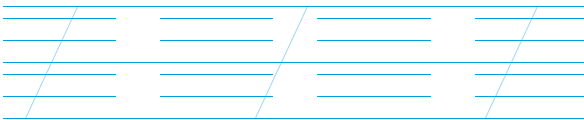 9.Прочитай. Подчеркни слова, которые надо писать с большой буквы.(3б)            тёрка,   тётка,   маша,   клюшка,   ира,   саша,   имя,   щенок10.Прочитай. Подчеркни слова, в которых звуков будет меньше, чем букв.(4б)               репа,     коньки,    тыква,    мел,     кольцо,     котята,      день, мель11. Заполни схему. (2б)12. Прочитай слова, вставь пропущенную букву.(2б)           Шалаш __ ,       маш __ на,        щ __ка,          ш __ повник13.Составь схемы слов, запиши слова буквами.(9б)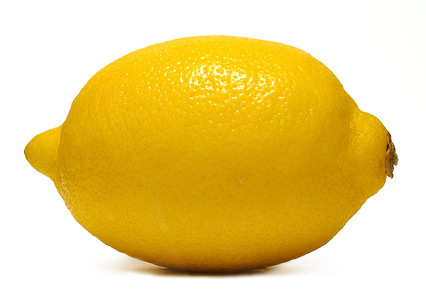 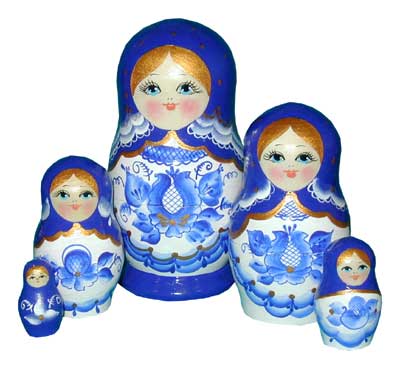 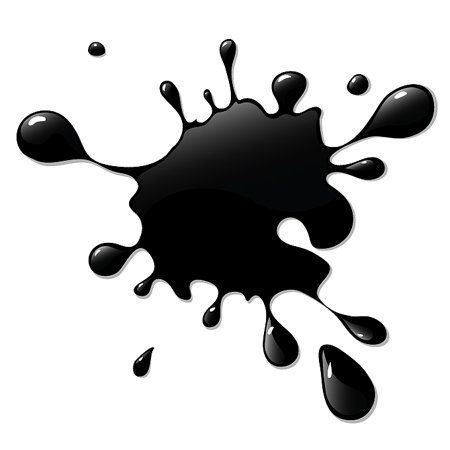 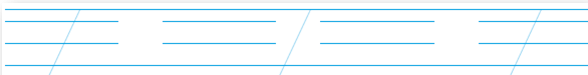 14. Запиши по диктовку слоги (6б):15. Запиши под диктовку предложение (8б): Максимальное количество баллов: 56 баллов                Набранный балл _________Уровень: высокий, средний, низкий.ОсыКотСомРак МакУсыКитСон